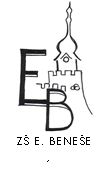 Obecná ustanovení1. Na základě ustanovení § 30 odst. 1) zákona č. 561/2004 Sb., o předškolním, základním, středním, vyšším odborném a jiném vzdělávání (školský zákon), v platném znění, vydávám jako statutární orgán školy školní řád. Školní řád je součástí organizačního řádu školy.2. Jeho součástí jsou také Pravidla pro hodnocení žáků, Kodex žáka, řády učeben, odborných učeben, tělocvičen, dalších prostor školy.3. Porušení školského zákona a tohoto školního řádu včetně jeho součástí bude řešeno podle Pravidel hodnocení žáků při respektování zásady přiměřenosti věku žáků a jejich rozumové a volní vyspělosti. Čl. 1: Práva a povinnosti žáků a zákonných zástupců nezletilých žáků Žáci mají právona vzdělávání a na školské služby podle zákona,na informace o průběhu a výsledcích svého vzdělávání,zakládat v rámci školy samosprávné orgány žáků, volit a být do nich voleni, pracovat v nich a jejich prostřednictvím se obracet na ředitele školy s tím, že ředitel školy je povinen se stanovisky a vyjádřeními těchto samosprávných orgánů zabývat,na informace a poradenskou pomoc školy v záležitostech týkajících se vzdělávání a chování,           vyjadřovat se ke všem rozhodnutím týkajících se podstatných záležitostí jejich vzdělávání, přičemž jejich vyjádřením musí být věnována pozornost odpovídající jejich věku a stupni vývoje.1.2. Zákonní zástupci mají právoPráva uvedená v odstavci 1 s výjimkou písmen a) a c) mají také zákonní zástupci nezletilých žáků.1.3. Žáci jsou povinniřádně docházet do školy nebo školského zařízení a řádně se vzdělávat, aktivně se účastnit vyučování,zúčastnit se distanční výuky dle zákona č. 349/2020 Sb. jako součásti povinné školní docházky,dodržovat školní řád, předpisy a pokyny školy a školského zařízení k ochraně zdraví a bezpečnosti, s nimiž byli seznámeni,plnit pokyny pedagogických pracovníků školy a školských zařízení vydaných v souladu s právními předpisy a školním řádem,1.4. Zákonní zástupci jsou povinniřídit se zásadami tohoto školního řádu,zajistit, aby žák docházel do školy nebo školského zařízení řádně a včas,zúčastnit se osobně na vyzvání ředitele školy projednání závažných otázek týkajících se vzdělávání a chování žáka, pokud zákonní zástupci na vyzvání nereagují, obrátí se škola na věcně příslušný správní orgán,sledovat školní informace v elektronické žákovské knížce (dále jen žákovská knížka) – školní systém Bakaláři – komunikační systém Komens. 1. a 2. ročník používá pro zápis klasifikace a hodnocení také papírovou žákovskou knížku – zápisníček.seznámení s informací v zápisníčku (1. a 2. ročník) potvrdit svým podpisem, v systému Komens v případě nesouhlasu se sdělenou informací kontaktují odesílatele zprávy,informovat školu o změně zdravotní způsobilosti, zdravotních obtížích dítěte nebo žáka nebo jiných závažných skutečnostech, které by mohly mít vliv na průběh vzdělávání, dokládat důvody nepřítomnosti žáka ve vyučování v souladu s podmínkami stanovenými školním řádem,oznamovat škole údaje podle § 28 odst. 2 a 3 z. 561/2004 v platném znění, které jsou podstatné pro průběh vzdělávání nebo bezpečnost žáka, a změny v těchto údajích.1.5. Rodičovská odpovědnost náleží rodičům i při pobytu žáka ve škole, mají povinnost se školou spolupracovat a řešit případné problémy, které se v průběhu vzdělávaní vyskytnou.1.6. V případě distančního vzdělávání je úprava výuky stanovena Manuálem pro distanční vzdělávání.1.7. Škola zajišťuje vzdělávání žáků se speciálními vzdělávacími potřebami poskytnutím náležitých podpůrných opatření prvního až pátého stupně podle doporučení školského poradenského pracoviště nebo školského poradenského zařízení. Tato opatření poskytuje škola bezplatně. Podmínkou poskytování podpůrného opatření druhého až pátého stupně je vždy předchozí písemný informovaný souhlas zákonného zástupce žáka. 1.8. Ve škole je zřízeno školní poradenské pracoviště. Rodiče i žáci se tedy mohou obracet na jednotlivé pracovníky. Konzultaci s pedagogickým pracovníkem je třeba předem písemně nebo telefonicky domluvit. 1.9. Zákonný zástupce písemně požádá školu o vyplnění dotazníku pro potřeby vyšetření žáka v pedagogicko-psychologické poradně. Závěry z vyšetření, které zákonný zástupce poskytne škole, budou po ukončení školní docházky žáka nebo po odchodu na jinou školu skartovány, nebo na požádání vráceny zákonnému zástupci.Čl. 2: Podrobnosti o pravidlech vzájemných vztahů se zaměstnanci ve škole, zásady chování žáků2.1. Vzájemné vztahy jsou založeny na zásadách vzájemného respektování, úcty, názorové snášenlivosti a solidarity jednotlivců, pomoci slabším a postiženým žákům.2.2. Žák se ve škole chová slušně ke všem zaměstnancům školy, žákům i k ostatním dospělým, na veřejnosti dbá na to, že svým slušným chováním reprezentuje školu. Posměšné poznámky, používání pokořující přezdívky, nadávky, ponižování, hrubé žerty, slovní útoky a úmyslné fyzické útoky žáka vůči pracovníkům školy, školského zařízení a ostatním žákům se vždy považují za závažné porušení školního řádu. 2.3. Podvodné jednání nebo krádež je považováno za hrubé porušení školního řádu.2.4. Při vstupu dospělé osoby do třídy žáci zdraví povstáním.2.5. Do školy chodí žák čistě, slušně a vhodně oblečen a upraven. 2.6. Domácí příprava na vyučování, včetně písemného domácího úkolu, je nedílnou součástí žákova učení. Žáci tedy mají v tomto smyslu povinnost plnit pokyny pedagogických pracovníků a učitel může zadanou domácí přípravu a úkoly hodnotit a jejich hodnocení se může odrazit v klasifikaci.2.7. Řádně a systematicky se připravuje na vyučování, zodpovídá za své studijní výsledky a chování, nedostatky v přípravě na hodinu omluví na začátku hodiny. Je povinen nosit pomůcky a školní potřeby, nerušit výuku nevhodným chováním. 2.8. Žáci, kteří ruší výuku nebo se chovají nevhodně, plní uložené úkoly mimo třídu, a to v záchytné třídě. O této skutečnosti bude zákonný zástupce informován v žákovské knížce.2.9. Žáci nesmí používat mobilní telefony a jiná obdobná zařízení v době vyučování, přestávek a při akcích pořádaných školou bez předchozího souhlasu pedagogického pracovníka (s výjimkou jejich použití v nezbytném rozsahu ze zdravotních důvodů). Mobilní telefony a jiná obdobná zařízení mají žáci vypnuté a uložené ve školní tašce. Výjimkou jsou situace, kdy žáci odkládají tašky a nechávají je bez kontroly (např. při obědě), potom jsou povinni mít vypnuté mobilní telefony a jiná obdobná zařízení u sebe.  Není dovoleno pohybovat se v prostorách a v areálu školy se sluchátky na uších.2.10. Není dovoleno pořizování a šíření jakýchkoli zvukových nebo obrazových záznamů, jejich online přenos nebo jejich prezentace na internetu a sociálních sítích, a to ani v případě distanční výuky.2.11. Žák se zdrží v celém areálu školy všech projevů intimní povahy.2.12. Žákovi může být udělena pochvala nebo jiné ocenění za mimořádný projev lidskosti, občanské nebo školní iniciativy, záslužný nebo statečný čin nebo za mimořádně úspěšnou práci. Při porušení ustanovení školního řádu lze uložit podle závažnosti, četnosti výchovná opatření (dle Pravidel pro hodnocení žáků). Čl. 3: Provoz a vnitřní režim školy3.1. Vstupní dveře do šaten se otevírají čipem, který si žák zakoupí (stejný pro vydávání obědů).3.2. Vyučování začíná v 8:00 hodin, vyučování výjimečně zařazené na dřívější dobu začíná nejdříve v 7:00 hodin. Vyučování probíhá podle časového rozvržení vyučovacích hodin a přestávek. Tyto údaje jsou k dispozici v Bakalářích. 3.3. Vyučování končí nejpozději do 17:00 hodin. Vyučovací hodina trvá 45 minut. Školní vzdělávací program školy může pro žáky se speciálními vzdělávacími potřebami stanovit odlišnou délku vyučovací hodiny. Vyučovací hodiny lze dělit a spojovat. 3.4. Dvouhodinový předmět před polední přestávkou může probíhat v bloku (bez přestávky), žáci končí výuku o 10 minut dříve.3.5. Školní budova se pro žáky otevírá v 7:40 hodin, o polední přestávce mohou žáci pobývat v šatně školy. V jinou dobu vstupují žáci do školy pouze na vyzvání zaměstnanců školy, kteří nad nimi zajišťují pedagogický dohled. Dohled nad žáky je zajištěn po celou dobu školního vyučování a pobytu žáků ve škole. Žákům je zakázáno pohybovat se v místech, kde není zajištěn dohled. Po skončení vyučování je žák povinen neprodleně opustit školní budovu a školní areál.3.6. Žáci přicházejí do školy tak, aby nejpozději 5 minut před zahájením vyučování byli připraveni na hodinu. Pokud žák přijde z nějakého důvodu do školy později, hlásí se zaměstnanci, který zajišťuje vstup do školy šatnami, popř. v kanceláři školy. 3.7. Na nepovinnou výuku a zájmové činnosti vstupují žáci do školy pouze na vyzvání zaměstnanců školy, kteří nad nimi zajišťují pedagogický dohled. V těchto případech je dohled nad žáky zajištěn po celou dobu jejich pobytu ve školní budově. Při akcích pořádaných jinými organizacemi povoluje vstup do školy zaměstnanec této organizace a zároveň zajišťuje pedagogický dohled.3.8. Osobní věci a oblečení včetně pokrývek hlavy si žáci ukládají v šatnových skříňkách, odpovídají za jejich uzamčení a pořádek v nich. Zámek si pořizují na vlastní náklady. Vyučující mohou provádět kontroly skříněk za přítomnosti žáků. Zákonní zástupci mají právo kontrolovat šatní skříňku svého dítěte. Předem oznámí tuto skutečnost vedení školy nebo třídnímu učiteli.3.9. Po vstupu do budovy školy si žák v šatně odloží své svršky, přezuje se do vhodné zdravotně nezávadné obuvi s podrážkou, která neznečisťuje podlahové krytiny. V šatně se nezdržuje a ihned odchází do učebny. 3.10. Do tělocvičny vstupuje ve vhodné sportovní obuvi s podrážkou, která nezanechává na parketách stopy. Do tělocvičny, odborných pracoven, na školní hřiště a zahradu vstupuje jen se souhlasem vyučujícího. Před hodinami tělesné výchovy, pracovních činností, volitelných předmětů, nepovinných předmětů a kroužků čeká na určeném místě.3.11. V jednotlivých učebnách, v odborných učebnách, popř. v tělocvičnách dodržují všichni řád příslušné učebny.3.12. Přestávky mezi vyučovacími hodinami jsou desetiminutové. Po druhé vyučovací hodině trvá přestávka 20 minut. Přestávka mezi dopoledním a odpoledním vyučováním trvá 65 minut.3.13. O přestávkách (mimo přestávku na oběd) a v době vyučování neopouštějí žáci budovu školy bez souhlasu učitele. Není dovoleno bezdůvodně přecházet z jedné budovy do druhé.3.14. Při organizaci výuky jinak než ve standardních vyučovacích hodinách stanoví zařazení a délku přestávek pedagog pověřený vedením akce podle charakteru činnosti a s přihlédnutím k základním fyziologickým potřebám žáků.3.15. O hlavní přestávce se žáci stěhují do pracoven či jiných tříd až po prvním zvonění. 3.16. V případě, že se pedagogický pracovník nedostaví v danou dobu na vyučovací hodinu, jsou žáci povinni to oznámit neprodleně v kanceláři školy.3.17. O přestávkách je umožněn pohyb žáků mimo třídu. Podle rozhodnutí vedení školy je možno za příznivého počasí trávit velkou přestávku mimo budovu školy v určeném prostoru.3.18. Vyučovací hodinu končí pokynem pedagogický pracovník. Po skončení vyučovací hodiny žák uklidí své pracovní místo, po skončení poslední hodiny v učebně zvedne židli na desku stolu, podílí se na úklidu celé třídy podle pokynů učitele.3.19. Po ukončení vyučování odvádí žáky do školní jídelny (ŠJ), do školní družiny (ŠD) nebo šatny vyučující poslední hodiny.3.20. O polední přestávce mohou žáci pobývat pod dohledem v šatně nebo ve školní družině, kam se musí na začátku školního roku přihlásit. Platí zde vnitřní řád ŠD. Nad žáky, kteří tráví polední přestávku mimo tato určená místa, nezajišťuje škola pedagogický dohled. Žákům je zakázáno zdržovat se v době polední přestávky v jiných než takto určených prostorách. Před začátkem a po skončení vyučování se žák nesmí zdržovat v prostorách, ve kterých není zajištěn dohled pedagogickým pracovníkem nebo jiným zaměstnancem školy.3.21. Žáci ZŠ mají možnost navštěvovat školní družinu (přednostně žáci 1. stupně). Všichni dojíždějící žáci mohou v čase před vyučováním pobývat ve školní družině bezplatně. Řídí se vnitřním řádem ŠD.3.22. Zákonní zástupci žáků čekají na žáky před školou. Vstup do šaten a do školní jídelny není povolen (s výjimkou měsíce září u žáků 1. ročníku a v případě prvního dne nemoci žáka – vyzvednutí oběda).3.23. Každá individuální návštěva v budově školy se vždy hlásí v kanceláři školy, popř. zaměstnanci, který zajišťuje vstup do školy šatnami. 3.24. Volné dny, které vyhlašuje ředitel školy, oznamuje třídní učitel zákonným zástupcům nejméně 24 hodin předem v zápisníčku nebo v elektronické žákovské knížce. Stejným způsobem oznamují třídní učitelé jakoukoli změnu v rozvrhu vyučovacích hodin během školního roku.3.25. Žáci nesvačí a nežvýkají během vyučovací hodiny, pití je v přiměřené míře dovoleno.3.26. Do školy žák nosí pouze věci potřebné k výuce, cenné předměty a větší obnosy peněz do školy nenosí. Dbá na dostatečné zajištění svých věcí. Hodinky, šperky, mobilní telefony apod. má neustále u sebe, má zakázáno je volně odkládat. Věci, které vzhledem k charakteru výuky nemůže mít u sebe, může odložit do své šatnové skříňky, u vyučujícího nebo v kanceláři školy. Ztrátu osobní věci okamžitě ohlásí vyučujícímu, třídnímu učiteli nebo učiteli, který koná dohled.3.27. Žáci nesmějí v nepřítomnosti vyučujícího manipulovat s velkými okny a žaluziemi. Větrání v učebnách se uskutečňuje pouze podle pokynů vyučujícího nebo dohledu.3.28. V budovách a v areálu školy je zakázána jízda na kole, koloběžce (kola a koloběžky se odkládají výhradně do stojanu k tomu určenému, řádně zabezpečené proti zcizení, zamčené), kolečkových bruslích, skateboardu a dalších. 3.29. V areálu školy je zakázán volný pohyb psů, pohyb psů bez náhubku. 3.30. Třídy 3. až 9. ročníku a účastníci v ŠD se střídají v zajišťování úklidu areálu školy. Žáci 6., 7. a 8. ročníku mohou pracovat po dohodě s učitelem pracovních činností o hlavních prázdninách na údržbě školního pozemku.3.31. Žáci mají možnost stravovat se ve školní jídelně. Řídí se vnitřním řádem ŠJ.3.32. Pro platby související s výchovou a vzděláváním používá škola online pokladnu. 3.33. Bude-li součástí vyučování exkurze nebo školní výlet, který hradí zákonný zástupce žáka, bude o této skutečnosti zákonný zástupce včas informován v elektronické žákovské knížce. Souhlasí-li zákonný zástupce s účastí žáka na školní akci, zajistí dostatek peněz na účtu svého dítěte ve školní online pokladně. Pokud nebude den před konáním akce na účtu dostatek peněz, nemůže se žák školní akce účastnit. Čl. 4: Bezpečnost a ochrana zdraví žáků, ochrana před sociálně patologickými jevy, před projevy diskriminace, nepřátelství nebo násilí4.1. Všichni žáci se chovají při pobytu ve škole i mimo školu tak, aby neohrozili zdraví své ani jiných osob.4.2. Žákům není v době mimo vyučování dovoleno zdržovat se v prostorách školy, pokud nad nimi není vykonáván dohled způsobilou osobou.4.3. Při výuce, při výuce mimo školní budovy, o přestávkách, při školních akcích dodržují žáci pokyny vyučujícího nebo pracovníka pověřeného dohledem nad žáky. Žáci se mohou sejít s vyučujícím před akcí na určitém místě a v určitý čas. Totéž platí o rozchodu žáků po akci. O této změně je zákonný zástupce vždy předem informován zápisem v elektronické žákovské knížce.4.4. Každý úraz, poranění či nehodu jsou žáci povinni nahlásit neodkladně vyučujícímu nebo pracovníkovi pověřenému dohledem nad žáky. Školním úrazem není úraz, který se žákům stane na cestě do školy a zpět nebo na cestě na místo nebo cestou zpět, jež bylo určeno jako shromaždiště mimo prostory školy při akcích konaných mimo školu, nebo úraz, který se stal v době osobního volna žáka. 4.5. Žák, který vykazuje známky akutního onemocnění nebo kterému se stal úraz, bude oddělen od ostatních žáků a bude pro něj zajištěn dohled. Ihned budou informováni zákonní zástupci. Jestliže nebude možné informovat zákonné zástupce, bude přivolána záchranná služba. 4.6. Pokud bude škola informována o výskytu infekčního onemocnění, bude postupovat podle pokynů KHS.4.7. Žákům je zakázáno manipulovat s elektrickými spotřebiči, vypínači a elektrickým vedením bez dozoru učitele.4.8. Předměty, které bezprostředně nesouvisejí s vyučováním, nesmí žák do školy přinášet, nenosí předměty a věci, které by mohly ohrozit jeho zdraví, způsobit úraz nebo ohrozit mravní výchovu ostatních žáků. Je zakázáno přinášet výrobky zábavné pyrotechniky.4.9. Při výuce tělesné výchovy a pracovního vyučování v dílnách, na pozemcích, v laboratoři se řídí pokyny vyučujícího a podle řádu učebny. Je zakázáno, aby se žák účastnil této výuky s nevhodnými nebo nebezpečnými předměty, které mohou způsobit zranění. Pro činnost nevhodnými a nebezpečnými předměty jsou např. náramky, hodinky, náušnice, piercing, náhrdelníky, prsteny, ozdobné kroužky aj. Žáci tyto předměty odkládají na určené místo.4.10. Žáci jsou povinni používat pracovní oděv nebo cvičební úbor a obuv a mají výstroj podle druhu vykonávané činnosti a podle pokynu učitele. Žák musí mít cvičební úbor, pracovní oděv a obuv v řádném a použitelném stavu. Žáci zachovávají specifické bezpečnostní předpisy pro tyto učebny dané vnitřním řádem těchto učeben.4.11. Žák chrání své zdraví i zdraví spolužáků. Vstup do školy pod vlivem alkoholu nebo pod vlivem omamných psychotropních látek (OPL) je přísně zakázán. Nošení, držení, distribuce, přechovávání, propagace a zneužívání OPL, provozování hazardních her, pití energetických, alkoholických nápojů a kouření (i elektronické cigarety) ve školních budovách i v areálu školy je přísně zakázáno.Nerespektování tohoto zákazu se považuje za hrubé porušení školního řádu a je i tak hodnoceno. Stejně tak i svádění jiných žáků k užívání návykových látek, pití alkoholu je považováno za nebezpečné a protiprávní jednání. V případě porušení tohoto článku školního řádu je zákonný zástupce povinen převzít na vyzvání školy žáka a na vlastní zodpovědnost a na vlastní náklady jej přepravit ze školy či školní akce. Přestupky budou řešeny podle školního řádu s žáky, zákonnými zástupci žáků, popřípadě s dalšími orgány podle školního preventivního programu. 4.12. Nikdo nesmí být šikanován tělesně ani duševně. Žáci mají možnost oznámit kterémukoli pedagogickému pracovníkovi projevy nevhodného chování žáka vůči jiným žákům nebo šikanování jiných žáků, popř. i vůči své osobě, a to i anonymně do schránky důvěry zřízené ve škole, poštou nebo e-mailem na adresu školy.4.13. Ve škole jsou zakázány jakékoliv nesnášenlivé projevy chování, násilnosti, rasizmus a propagace násilí a nesnášenlivých postojů. Přestupky budou řešeny s žáky a jejich zákonnými zástupci podle školního řádu, Preventivního programu školy a jeho příloh, popřípadě s dalšími příslušnými orgány.4.14. Škola omezí používání jakýchkoli náboženských symbolů v případech, kdy bude ohrožena bezpečnost dotyčné osoby či osob dalších, např. při výkonu činností při tělesné výchově, technických činnostech apod.4.15. Žákům je zakázáno volně se pohybovat na parkovišti před budovou 1. stupně, stejně tak využívat parkoviště k hrám, shromažďování a dalším jiným aktivitám. Je přísně zakázáno vstupovat na požární žebříky a bezpečnostní sloupky v areálu školy, pohybovat se v okolí bezpečnostní závory. Dbají na bezpečný pohyb v místech příjezdové komunikace.4.16. Je zakázáno vylézat na parapety oken, je zakázáno vyhazovat předměty z oken budovy školy.4.17. Prostředky první pomoci, lékárničky jsou uloženy ve sborovně 1. stupně ZŠ, 2. stupně ZŠ, ŠD, v kabinetech Tv, oddělení číslo 7 ŠD, v kanceláři zástupce ředitele 1. a 2. st. ZŠ, v kanceláři ŠJ, ve školní jídelně, v kabinetu Př, Ch, v učebně technických předmětů.4.18. První pomoc poskytnou pověření pracovníci, popř. v kanceláři školy.4.19. Při nakládání s osobními údaji se škola řídí nařízením Evropského parlamentu a Rady (EU) 2016/679, o ochraně fyzických osob v souvislosti se zpracováním osobních údajů a o volném pohybu těchto údajů. Zásady zpracování osobních údajů jsou dostupné na webových stránkách školy.Čl. 5: Docházka do školy, omlouvání a uvolňování žáků5.1. Účast na vyučování nepovinných předmětů, docházka do zájmových kroužků a do školní družiny je pro přihlášené žáky povinná.5.2. Pro omlouvání nepřítomnosti ve vyučování používají zákonní zástupci zápisníček, nebo omluvný list. Při ztrátě vyzvedne náhradní omluvný list třídní učitel v kanceláři školy, duplikát zřetelně označí a tuto skutečnost oznámí prokazatelným způsobem zákonným zástupcům. Poplatek za nový omluvný list uhradí žák. Nesrovnalosti a podvodné úpravy v omluvném listu jsou vážným porušením školního řádu.5.3. Zákonný zástupce je do tří kalendářních dnů od počátku nepřítomnosti žáka ve škole povinen doložit důvody nepřítomnosti žáka, a to buď písemně, v elektronické žákovské knížce, e-mailem, SMS, nebo telefonicky. Pokud tak neučiní, bude škola postupovat podle metodiky MŠMT k uvolňování a omlouvání žáků z vyučování. Pozdější dodatečné omluvy jsou v rozporu se zákonem, a tedy nepřípustné.5.4. Po skončení nepřítomnosti žáka ve škole musí zákonný zástupce omluvit v omluvném listu nepřítomnost s přesným vymezením její délky a žák je povinen předložit jej po příchodu (nejpozději do tří dnů) třídnímu učiteli. Neomluvená absence nebo absence omluvená později než do tří dnů bude podle počtu hodin hodnocena výchovným opatřením nebo sníženou známkou z chování.5.5. Při synchronní distanční výuce je zákonný zástupce povinen do 3 dnů omluvit nepřítomnost žáka v on-line hodině.5.6. Žák bude omluven z tělesné výchovy (necvičí) v dané hodině pouze na základě omluvenky zapsané zákonným zástupcem do omluvného listu.5.7. Při předem známé nepřítomnosti vyžaduje škola od zákonných zástupců dítěte písemnou omluvu před začátkem absence. Předem známou nepřítomnost na dobu trvání maximálně tří dnů omlouvá třídní učitel po předložení písemné žádosti. O uvolnění žáka z vyučování na dobu delší než tři dny na základě písemné žádosti zákonného zástupce předložené třídnímu učiteli, který se k uvolnění žáka vyjádří, rozhodne ředitel školy. Ředitel školy rozhodne v případě, že mezi třídním učitelem a zákonným zástupcem žáka nedojde k dohodě. Pravidelné individuální sportovní, kulturní a jiné aktivity nemohou být zajišťovány na úkor školní docházky.5.8. V odůvodněných případech může uvolnit žáka z jedné vyučovací hodiny na základě žádosti zákonného zástupce zapsané v omluvném listu vyučující v této hodině.5.9. V průběhu vyučování může žák opustit školu pouze na písemnou žádost zákonného zástupce zapsanou v omluvném listu, který předloží třídnímu učiteli před začátkem vyučování. Ze školy v době vyučování si může vyzvednout žáka pouze jeho zákonný zástupce, popř. jiná dospělá osoba na základě uvedení na formuláři Pověření k vyzvedávání nebo předložení plné moci udělené zákonným zástupcem. O zhoršeném zdravotním stavu žáka v průběhu vyučování a nutnosti vyzvednout žáka ze školy informuje zákonné zástupce zaměstnanec školy, nikoli žák samotný. Zákonný zástupce vyzvedává žáka na domluveném místě nebo u kanceláře školy.5.10. V době vyučování navštěvují žáci lékaře pouze v nutném případě, ostatní vyšetření si vyřizují zásadně mimo vyučování.5.11. Není-li třídní učitel přítomen ve škole, obrací se žák ve výše uvedených případech na náhradního třídního učitele, zástupce ředitele nebo na ředitele školy.5.12. Škola může požadovat, pokud to považuje za nezbytné, doložení nepřítomnosti žáka z důvodu nemoci ošetřujícím lékařem jako součást omluvenky vystavené zákonným zástupcem v případě, že nepřítomnost žáka ve škole přesáhne tři dny školního vyučování. V případě časté nepřítomnosti žáka nasvědčující zanedbávání školní docházky může škola požadovat jako součást omluvenky potvrzení ošetřujícího lékaře, a to v případě nepřítomnosti, která je delší než tři dny školního vyučování.5.13. V případě nápadně časté nebo opakující se absence (např. v době výuky určitých předmětů, v době ověřování vědomostí apod.) se budou posuzovat důvody nepřítomnosti uváděné zákonným zástupcem, četnost nepřítomnosti žáka ve vyučování. Pojme-li škola po posouzení těchto skutečností podezření o zanedbávání školní docházky, oznámí tuto skutečnost OSPOD. V případě, že žáka nebude možné klasifikovat v době klasifikačního období, protože z těchto důvodů nemá vyučující dostatek podkladů pro klasifikaci, bude klasifikace podle školského zákona odložena a žák bude klasifikován po přezkoušení. Taková skutečnost bude projednávána se zákonnými zástupci žáka.Čl. 6: Zacházení se školním majetkem6.1. Žák má právo užívat zařízení školy, pomůcky a učebnice a ostatní předměty, které tvoří vybavení a zařízení třídy a školy.6.2. Při zacházení s věcmi je povinen řídit se pokyny učitelů a ostatních zaměstnanců školy. Učebnice a učební texty, které jsou majetkem školy, má obalené. Žáci 2. až 9. ročníku jsou povinni učebnice a učební texty vrátit nejpozději do konce příslušného školního roku nepoškozené a v pořádku.6.3. Žák je povinen udržovat v pořádku věci, které tvoří zařízení třídy a školy, a také ty, které mu byly svěřeny v souvislosti s výukou, nepoškozovat a neničit je. S učebnicemi a školními pomůckami, které mu byly propůjčeny do užívání, zachází šetrně a chrání je před poškozením. Do školy nosí učebnice a školní potřeby podle rozvrhu hodin a podle pokynů učitele.6.4. Žák je povinen jakékoli poškození majetku školy okamžitě nahlásit třídnímu učiteli, vyučujícímu nebo v kanceláři školy.6.5. O každém svévolném poškození majetku školy budou informováni zákonní zástupci žáka. Svévolné poškozování majetku školy žákem je chápáno jako hrubé porušení školního řádu. Na začátku školního roku je žák poučen o odpovědnosti za škodu. 6.6. U každého svévolného poškození nebo zničení majetku školy, vč. učebnic, učebních textů, pomůcek a majetku žáků, učitelů či jiných osob žákem bude požadována podle rozsahu poškození částečná nebo úplná náhrada od zákonných zástupců žáka, který škodu způsobil. Při poničení učebnice:a) po prvním roce užívání hradí plnou cenub) po druhém roce užívání hradí 75% cenyc) po třetím roce užívání hradí 50% ceny d) po čtvrtém roce užívání hradí 25% cenyPři ztrátě učebnice žák tuto plnohodnotně nahradí.6.7. Na konci školního roku je žák povinen vyklidit šatní skříňku, zanechat ji čistou a bez poškození. V případě nepřítomnosti žáka je zákonný zástupce povinen zajistit vyklizení a předání šatní skříňky třídnímu učiteli, popř. pracovnici sekretariátu. Věci, které zůstanou v šatních skříňkách, se o prázdninách likvidují.Čl. 7: Poučení o povinnosti dodržovat školní řád7.1. Školní řád Základní školy Edvarda Beneše a Mateřské školy Písek, Mírové nám. 1466 je v tiskové podobě zveřejněn ve vstupních prostorách školy v budově 1. stupně a v elektronické podobě na www.zsebenese.cz. Lze využít i informační kiosky ve vestibulu u hlavního vchodu nebo ve vestibulu šatny.7.2. S vydáním školního řádu a s jeho obsahem jsou žáci seznámeni na začátku školního roku třídním učitelem.7.3. S vydáním školního řádu a s jeho obsahem jsou zákonní zástupci žáků seznámeni na začátku školního roku v systému Bakaláři a na webových stránkách školy (www.zsebenese.cz).  7.4. § 22 odst. 1 písm. b) zákona č. 561/2004 Sb., zákon o předškolním, základním, středním, vyšším odborném a jiném vzdělávání (školský zákon) ukládá zákonnou povinnost dodržovat školní řád.7.5. Pravidla tohoto školního řádu platí i při školních akcích konaných mimo místo, kde škola uskutečňuje vzdělávání, vztahuje se rovněž na činnost nepovinných předmětů a zájmových kroužků, které organizuje škola.7.6. Vydání tohoto školního řádu zrušuje školní řád Základní školy Edvarda Beneše a Mateřské školy Písek, Mírové nám. 1466, který nabyl platnosti 1. 9. 2021.												Mgr. Filip Rádr												ředitel školyZákladní škola Edvarda Beneše a Mateřská škola Písek, Mírové nám. 1466Základní škola Edvarda Beneše a Mateřská škola Písek, Mírové nám. 1466Školní řádŠkolní řádČíslo:V1 ZŠ EB/2022Vypracoval: Mgr. Filip Rádr, ředitel školy  Pedagogická rada projednala dne: 25. 8. 2022Školská rada schválila dne:31. 8. 2022Nabývá platnosti dne:1. 9. 2022Nabývá účinnosti dne: 1. 9. 2022Spisový znak:A3Skartační znak:A10